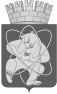 Городской округ«Закрытое административно – территориальное образование  Железногорск Красноярского края»АДМИНИСТРАЦИЯ ЗАТО г. ЖЕЛЕЗНОГОРСКПОСТАНОВЛЕНИЕ       27.04.2023                                                                                                                                              № 798г. ЖелезногорскВ соответствии со статьей 179 Бюджетного кодекса Российской Федерации, Федеральным законом от 06.10.2003 № 131-ФЗ «Об общих принципах организации местного самоуправления в Российской Федерации», Уставом  ЗАТО Железногорск, постановлением Администрации ЗАТО г. Железногорск от 21.08.2013 № 1301 «Об утверждении Порядка принятия решений о разработке, формировании и реализации муниципальных программ ЗАТО  Железногорск»,  ПОСТАНОВЛЯЮ:1. Внести в постановление Администрации ЗАТО г. Железногорск от 06.11.2013 № 1752 «Об утверждении муниципальной программы «Управление муниципальным имуществом ЗАТО Железногорск» следующие изменения:1.1. Приложение к паспорту муниципальной программы «Управление муниципальным имуществом ЗАТО Железногорск» изложить в новой редакции, согласно Приложению № 1 к настоящему постановлению.1.2. Приложение № 1 к муниципальной программе «Управление муниципальным имуществом ЗАТО Железногорск» изложить в новой редакции, согласно Приложению № 2 к настоящему постановлению. 	1.3. В Приложении № 3 к муниципальной программе «Управление муниципальным имуществом ЗАТО Железногорск»:	1.3.1. Приложение № 1 к подпрограмме «Управление объектами Муниципальной казны ЗАТО Железногорск» изложить в новой редакции, согласно Приложению № 3 к настоящему постановлению.	1.3.2. Приложение № 2 к подпрограмме «Управление объектами Муниципальной казны ЗАТО Железногорск» изложить в новой редакции, согласно Приложению № 4 к настоящему постановлению.	1.4. В Приложении № 4 к муниципальной программе «Развитие земельных отношений на территории ЗАТО Железногорск»:	1.4.1. Приложение № 1 к подпрограмме «Развитие земельных отношений на территории ЗАТО Железногорск» изложить в новой редакции, согласно Приложению № 5 к настоящему постановлению.	2. Управлению внутреннего контроля Администрации ЗАТО г. Железногорск (В.Г. Винокурова) довести настоящее постановление до сведения населения через газету «Город и горожане». 3. Отделу общественных связей Администрации ЗАТО г. Железногорск (И.С. Архипова) разместить настоящее постановление на официальном сайте Администрации ЗАТО г. Железногорск в информационно-телекоммуникационной сети «Интернет».	4. Контроль над исполнением настоящего постановления оставляю за собой. 	5. Настоящее постановление  вступает в силу после его официального опубликования.Исполняющий обязанностиГлавы ЗАТО  г. Железногорск						Д.А. ГерасимовПриложение №3 к постановлению Администрации ЗАТО г. Железногорскот 27.04.2023 № 798Приложение №1 к подпрограмме «Управление  объектамиМуниципальной казны ЗАТО Железногорск»Перечень и значения показателей результативности подпрограммы 1Начальник КУМИ Администрации ЗАТО г. Железногорск					                                            О.В. ЗахароваПриложение №5к постановлению АдминистрацииЗАТО г. Железногорскот 27.04.2023 № 798Приложение № 1 к подпрограмме"Развитие земельных отношений на территории ЗАТО Железногорск"О внесении изменений в  постановление Администрации ЗАТО г. Железногорск от 06.11.2013 № 1752 «Об утверждении муниципальной программы «Управление муниципальным имуществом ЗАТО Железногорск»Приложение №1 к постановлениюАдминистрации ЗАТО г. Железногорскот 27.04.2023 № 798ПЕРЕЧЕНЬцелевых показателей и показателей результативности муниципальной программы, с указанием планируемых к достижению значений в результате реализации муниципальной программыПриложение №1Приложение №2 к постановлению Администрации  ЗАТО Железногорскот 27.04.2023 №798Приложение № 2к муниципальной программе "Управление муниципальным имуществом ЗАТО Железногорск"Информация о ресурсном обеспечении муниципальной программы за счет средств местного бюджета, в том числе средств, поступивших из бюджетов других уровней бюджетной системыПриложение №2 к постановлению Администрации  ЗАТО Железногорскот 27.04.2023 №798Приложение № 2к муниципальной программе "Управление муниципальным имуществом ЗАТО Железногорск"Информация о ресурсном обеспечении муниципальной программы за счет средств местного бюджета, в том числе средств, поступивших из бюджетов других уровней бюджетной системыПриложение №2 к постановлению Администрации  ЗАТО Железногорскот 27.04.2023 №798Приложение № 2к муниципальной программе "Управление муниципальным имуществом ЗАТО Железногорск"Информация о ресурсном обеспечении муниципальной программы за счет средств местного бюджета, в том числе средств, поступивших из бюджетов других уровней бюджетной системыПриложение №2 к постановлению Администрации  ЗАТО Железногорскот 27.04.2023 №798Приложение № 2к муниципальной программе "Управление муниципальным имуществом ЗАТО Железногорск"Информация о ресурсном обеспечении муниципальной программы за счет средств местного бюджета, в том числе средств, поступивших из бюджетов других уровней бюджетной системыПриложение №2 к постановлению Администрации  ЗАТО Железногорскот 27.04.2023 №798Приложение № 2к муниципальной программе "Управление муниципальным имуществом ЗАТО Железногорск"Информация о ресурсном обеспечении муниципальной программы за счет средств местного бюджета, в том числе средств, поступивших из бюджетов других уровней бюджетной системыПриложение №2 к постановлению Администрации  ЗАТО Железногорскот 27.04.2023 №798Приложение № 2к муниципальной программе "Управление муниципальным имуществом ЗАТО Железногорск"Информация о ресурсном обеспечении муниципальной программы за счет средств местного бюджета, в том числе средств, поступивших из бюджетов других уровней бюджетной системыПриложение №2 к постановлению Администрации  ЗАТО Железногорскот 27.04.2023 №798Приложение № 2к муниципальной программе "Управление муниципальным имуществом ЗАТО Железногорск"Информация о ресурсном обеспечении муниципальной программы за счет средств местного бюджета, в том числе средств, поступивших из бюджетов других уровней бюджетной системыПриложение №2 к постановлению Администрации  ЗАТО Железногорскот 27.04.2023 №798Приложение № 2к муниципальной программе "Управление муниципальным имуществом ЗАТО Железногорск"Информация о ресурсном обеспечении муниципальной программы за счет средств местного бюджета, в том числе средств, поступивших из бюджетов других уровней бюджетной системыПриложение №2 к постановлению Администрации  ЗАТО Железногорскот 27.04.2023 №798Приложение № 2к муниципальной программе "Управление муниципальным имуществом ЗАТО Железногорск"Информация о ресурсном обеспечении муниципальной программы за счет средств местного бюджета, в том числе средств, поступивших из бюджетов других уровней бюджетной системыПриложение №2 к постановлению Администрации  ЗАТО Железногорскот 27.04.2023 №798Приложение № 2к муниципальной программе "Управление муниципальным имуществом ЗАТО Железногорск"Информация о ресурсном обеспечении муниципальной программы за счет средств местного бюджета, в том числе средств, поступивших из бюджетов других уровней бюджетной системыПриложение №2 к постановлению Администрации  ЗАТО Железногорскот 27.04.2023 №798Приложение № 2к муниципальной программе "Управление муниципальным имуществом ЗАТО Железногорск"Информация о ресурсном обеспечении муниципальной программы за счет средств местного бюджета, в том числе средств, поступивших из бюджетов других уровней бюджетной системыПриложение №2 к постановлению Администрации  ЗАТО Железногорскот 27.04.2023 №798Приложение № 2к муниципальной программе "Управление муниципальным имуществом ЗАТО Железногорск"Информация о ресурсном обеспечении муниципальной программы за счет средств местного бюджета, в том числе средств, поступивших из бюджетов других уровней бюджетной системыПриложение №2 к постановлению Администрации  ЗАТО Железногорскот 27.04.2023 №798Приложение № 2к муниципальной программе "Управление муниципальным имуществом ЗАТО Железногорск"Информация о ресурсном обеспечении муниципальной программы за счет средств местного бюджета, в том числе средств, поступивших из бюджетов других уровней бюджетной системыПриложение №2 к постановлению Администрации  ЗАТО Железногорскот 27.04.2023 №798Приложение № 2к муниципальной программе "Управление муниципальным имуществом ЗАТО Железногорск"Информация о ресурсном обеспечении муниципальной программы за счет средств местного бюджета, в том числе средств, поступивших из бюджетов других уровней бюджетной системыПриложение №2 к постановлению Администрации  ЗАТО Железногорскот 27.04.2023 №798Приложение № 2к муниципальной программе "Управление муниципальным имуществом ЗАТО Железногорск"Информация о ресурсном обеспечении муниципальной программы за счет средств местного бюджета, в том числе средств, поступивших из бюджетов других уровней бюджетной системы(рублей)(рублей)Наименование показателяКБККБККБККБККБККБККБК2023 год2023 год2023 год2024 год2025 год2025 годИтого на периодНаименование показателяКЦСРКЦСРКВСРКВСРКФСРКВРКВР2023 год2023 год2023 год2024 год2025 год2025 годИтого на периодМуниципальная программа "Управление муниципальным имуществом ЗАТО Железногорск"14000000001400000000181 536 949,95181 536 949,95181 536 949,95135 190 821,00121 882 821,00121 882 821,00438 610 591,95Подпрограмма "Управление объектами Муниципальной казны ЗАТО Железногорск"14100000001410000000146 977 780,00146 977 780,00146 977 780,00108 426 355,0096 378 355,0096 378 355,00351 782 490,00Инвентаризация и паспортизация объектов Муниципальной казны ЗАТО Железногорск и бесхозяйных объектов141000001014100000101 350 000,001 350 000,001 350 000,001 500 000,000,000,003 000 000,00Администрация закрытого административно-территориального образования город Железногорск141000001014100000100090091 350 000,001 350 000,001 350 000,001 500 000,000,000,003 000 000,00Другие общегосударственные вопросы1410000010141000001000900901131 350 000,001 350 000,001 350 000,001 500 000,000,000,003 000 000,00Закупка товаров, работ и услуг для обеспечения государственных (муниципальных) нужд1410000010141000001000900901132002001 350 000,001 350 000,001 350 000,001 500 000,000,000,003 000 000,00Иные закупки товаров, работ и услуг для обеспечения государственных (муниципальных) нужд1410000010141000001000900901132402401 350 000,001 350 000,001 350 000,001 500 000,000,000,003 000 000,00Обеспечение приватизации муниципального имущества14100000201410000020353 000,00353 000,00353 000,00203 000,000,000,00406 000,00Администрация закрытого административно-территориального образования город Железногорск14100000201410000020009009353 000,00353 000,00353 000,00203 000,000,000,00406 000,00Другие общегосударственные вопросы141000002014100000200090090113353 000,00353 000,00353 000,00203 000,000,000,00406 000,00Закупка товаров, работ и услуг для обеспечения государственных (муниципальных) нужд141000002014100000200090090113200200353 000,00353 000,00353 000,00203 000,000,000,00406 000,00Иные закупки товаров, работ и услуг для обеспечения государственных (муниципальных) нужд141000002014100000200090090113240240353 000,00353 000,00353 000,00203 000,000,000,00406 000,00Оценка рыночной стоимости муниципального имущества14100000301410000030245 000,00245 000,00245 000,00245 000,000,000,00490 000,00Администрация закрытого административно-территориального образования город Железногорск14100000301410000030009009245 000,00245 000,00245 000,00245 000,000,000,00490 000,00Другие общегосударственные вопросы141000003014100000300090090113245 000,00245 000,00245 000,00245 000,000,000,00490 000,00Закупка товаров, работ и услуг для обеспечения государственных (муниципальных) нужд141000003014100000300090090113200200245 000,00245 000,00245 000,00245 000,000,000,00490 000,00Иные закупки товаров, работ и услуг для обеспечения государственных (муниципальных) нужд141000003014100000300090090113240240245 000,00245 000,00245 000,00245 000,000,000,00490 000,00Ремонт объектов муниципальной казны141000006014100000602 000 000,002 000 000,002 000 000,000,000,000,002 000 000,00Администрация закрытого административно-территориального образования город Железногорск141000006014100000600090092 000 000,002 000 000,002 000 000,000,000,000,002 000 000,00Другие общегосударственные вопросы1410000060141000006000900901132 000 000,002 000 000,002 000 000,000,000,000,002 000 000,00Закупка товаров, работ и услуг для обеспечения государственных (муниципальных) нужд1410000060141000006000900901132002002 000 000,002 000 000,002 000 000,000,000,000,002 000 000,00Иные закупки товаров, работ и услуг для обеспечения государственных (муниципальных) нужд1410000060141000006000900901132402402 000 000,002 000 000,002 000 000,000,000,000,002 000 000,00Уплата административных штрафов и прочих платежей14100001101410000110200 000,00200 000,00200 000,000,000,000,00200 000,00Администрация закрытого административно-территориального образования город Железногорск14100001101410000110009009200 000,00200 000,00200 000,000,000,000,00200 000,00Другие общегосударственные вопросы141000011014100001100090090113200 000,00200 000,00200 000,000,000,000,00200 000,00Иные бюджетные ассигнования141000011014100001100090090113800800200 000,00200 000,00200 000,000,000,000,00200 000,00Уплата налогов, сборов и иных платежей141000011014100001100090090113850850200 000,00200 000,00200 000,000,000,000,00200 000,00Содержание муниципального жилого фонда141000015014100001501 479 086,001 479 086,001 479 086,001 479 086,001 479 086,001 479 086,004 437 258,00Администрация закрытого административно-территориального образования город Железногорск141000015014100001500090091 479 086,001 479 086,001 479 086,001 479 086,001 479 086,001 479 086,004 437 258,00Другие общегосударственные вопросы1410000150141000015000900901131 479 086,001 479 086,001 479 086,001 479 086,001 479 086,001 479 086,004 437 258,00Закупка товаров, работ и услуг для обеспечения государственных (муниципальных) нужд141000015014100001500090090113200200120 000,00120 000,00120 000,00120 000,00120 000,00120 000,00360 000,00Иные закупки товаров, работ и услуг для обеспечения государственных (муниципальных) нужд141000015014100001500090090113240240120 000,00120 000,00120 000,00120 000,00120 000,00120 000,00360 000,00Социальное обеспечение и иные выплаты населению1410000150141000015000900901133003001 359 086,001 359 086,001 359 086,001 359 086,001 359 086,001 359 086,004 077 258,00Публичные нормативные выплаты гражданам несоциального характера1410000150141000015000900901133303301 359 086,001 359 086,001 359 086,001 359 086,001 359 086,001 359 086,004 077 258,00Взносы на капитальный ремонт общего имущества в многоквартирном доме141000017014100001708 270 545,008 270 545,008 270 545,000,000,000,008 270 545,00Администрация закрытого административно-территориального образования город Железногорск141000017014100001700090098 270 545,008 270 545,008 270 545,000,000,000,008 270 545,00Другие общегосударственные вопросы1410000170141000017000900901138 270 545,008 270 545,008 270 545,000,000,000,008 270 545,00Закупка товаров, работ и услуг для обеспечения государственных (муниципальных) нужд1410000170141000017000900901132002008 270 545,008 270 545,008 270 545,000,000,000,008 270 545,00Иные закупки товаров, работ и услуг для обеспечения государственных (муниципальных) нужд1410000170141000017000900901132402408 270 545,008 270 545,008 270 545,000,000,000,008 270 545,00Софинансирование доли расходов на проведение капитального ремонта дворовой территории, проездов к дворовой территории многоквартирных домов, за помещения, находящихся в собственности ЗАТО Железногорск14100001901410000190100 000,00100 000,00100 000,00100 000,000,000,00200 000,00Администрация закрытого административно-территориального образования город Железногорск14100001901410000190009009100 000,00100 000,00100 000,00100 000,000,000,00200 000,00Другие общегосударственные вопросы141000019014100001900090090113100 000,00100 000,00100 000,00100 000,000,000,00200 000,00Закупка товаров, работ и услуг для обеспечения государственных (муниципальных) нужд141000019014100001900090090113200200100 000,00100 000,00100 000,00100 000,000,000,00200 000,00Иные закупки товаров, работ и услуг для обеспечения государственных (муниципальных) нужд141000019014100001900090090113240240100 000,00100 000,00100 000,00100 000,000,000,00200 000,00Содержание и эксплуатация имущества, находящегося в муниципальной собственности и закрепленного на праве оперативного управления за муниципальным учреждением141000023014100002305 143 631,005 143 631,005 143 631,005 143 631,005 143 631,005 143 631,0015 430 893,00Администрация закрытого административно-территориального образования город Железногорск141000023014100002300090095 143 631,005 143 631,005 143 631,005 143 631,005 143 631,005 143 631,0015 430 893,00Другие общегосударственные вопросы1410000230141000023000900901135 143 631,005 143 631,005 143 631,005 143 631,005 143 631,005 143 631,0015 430 893,00Расходы на выплаты персоналу в целях обеспечения выполнения функций государственными (муниципальными) органами, казенными учреждениями, органами управления государственными внебюджетными фондами1410000230141000023000900901131001003 587 848,003 587 848,003 587 848,003 556 348,003 556 348,003 556 348,0010 700 544,00Расходы на выплаты персоналу казенных учреждений1410000230141000023000900901131101103 587 848,003 587 848,003 587 848,003 556 348,003 556 348,003 556 348,0010 700 544,00Закупка товаров, работ и услуг для обеспечения государственных (муниципальных) нужд1410000230141000023000900901132002001 545 283,001 545 283,001 545 283,001 576 783,001 576 783,001 576 783,004 730 349,00Иные закупки товаров, работ и услуг для обеспечения государственных (муниципальных) нужд1410000230141000023000900901132402401 545 283,001 545 283,001 545 283,001 576 783,001 576 783,001 576 783,004 730 349,00Иные бюджетные ассигнования14100002301410000230009009011380080010 500,0010 500,0010 500,0010 500,0010 500,0010 500,0031 500,00Уплата налогов, сборов и иных платежей14100002301410000230009009011385085010 500,0010 500,0010 500,0010 500,0010 500,0010 500,0031 500,00Организация содержания и сохранности объектов Муниципальной казны ЗАТО Железногорск, в том числе арендных и свободных от прав третьих лиц1410000240141000024069 194 764,0069 194 764,0069 194 764,0062 958 764,0052 958 764,0052 958 764,00185 112 292,00Администрация закрытого административно-территориального образования город Железногорск1410000240141000024000900969 194 764,0069 194 764,0069 194 764,0062 958 764,0052 958 764,0052 958 764,00185 112 292,00Другие общегосударственные вопросы14100002401410000240009009011369 194 764,0069 194 764,0069 194 764,0062 958 764,0052 958 764,0052 958 764,00185 112 292,00Закупка товаров, работ и услуг для обеспечения государственных (муниципальных) нужд14100002401410000240009009011320020069 166 594,2669 166 594,2669 166 594,2662 958 764,0052 958 764,0052 958 764,00185 084 122,26Иные закупки товаров, работ и услуг для обеспечения государственных (муниципальных) нужд14100002401410000240009009011324024069 166 594,2669 166 594,2669 166 594,2662 958 764,0052 958 764,0052 958 764,00185 084 122,26Иные бюджетные ассигнования14100002401410000240009009011380080028 169,7428 169,7428 169,740,000,000,0028 169,74Исполнение судебных актов14100002401410000240009009011383083028 169,7428 169,7428 169,740,000,000,0028 169,74Уплата судебных расходов14100002501410000250200 000,00200 000,00200 000,000,000,000,00200 000,00Администрация закрытого административно-территориального образования город Железногорск14100002501410000250009009200 000,00200 000,00200 000,000,000,000,00200 000,00Другие общегосударственные вопросы141000025014100002500090090113200 000,00200 000,00200 000,000,000,000,00200 000,00Закупка товаров, работ и услуг для обеспечения государственных (муниципальных) нужд141000025014100002500090090113200200200 000,00200 000,00200 000,000,000,000,00200 000,00Иные закупки товаров, работ и услуг для обеспечения государственных (муниципальных) нужд141000025014100002500090090113240240200 000,00200 000,00200 000,000,000,000,00200 000,00Финансовое обеспечение деятельности муниципальных учреждений1410000270141000027036 796 874,0036 796 874,0036 796 874,0036 796 874,0036 796 874,0036 796 874,00110 390 622,00Администрация закрытого административно-территориального образования город Железногорск1410000270141000027000900936 796 874,0036 796 874,0036 796 874,0036 796 874,0036 796 874,0036 796 874,00110 390 622,00Другие общегосударственные вопросы14100002701410000270009009011336 764 874,0036 764 874,0036 764 874,0036 796 874,0036 796 874,0036 796 874,00110 358 622,00Расходы на выплаты персоналу в целях обеспечения выполнения функций государственными (муниципальными) органами, казенными учреждениями, органами управления государственными внебюджетными фондами14100002701410000270009009011310010032 196 703,0032 196 703,0032 196 703,0032 196 703,0032 196 703,0032 196 703,0096 590 109,00Расходы на выплаты персоналу казенных учреждений14100002701410000270009009011311011032 196 703,0032 196 703,0032 196 703,0032 196 703,0032 196 703,0032 196 703,0096 590 109,00Закупка товаров, работ и услуг для обеспечения государственных (муниципальных) нужд1410000270141000027000900901132002004 366 671,004 366 671,004 366 671,004 495 171,004 495 171,004 495 171,0013 357 013,00Иные закупки товаров, работ и услуг для обеспечения государственных (муниципальных) нужд1410000270141000027000900901132402404 366 671,004 366 671,004 366 671,004 495 171,004 495 171,004 495 171,0013 357 013,00Иные бюджетные ассигнования141000027014100002700090090113800800201 500,00201 500,00201 500,00105 000,00105 000,00105 000,00411 500,00Исполнение судебных актов14100002701410000270009009011383083096 500,0096 500,0096 500,000,000,000,0096 500,00Уплата налогов, сборов и иных платежей141000027014100002700090090113850850105 000,00105 000,00105 000,00105 000,00105 000,00105 000,00315 000,00Профессиональная подготовка, переподготовка и повышение квалификации14100002701410000270009009070532 000,0032 000,0032 000,000,000,000,0032 000,00Закупка товаров, работ и услуг для обеспечения государственных (муниципальных) нужд14100002701410000270009009070520020032 000,0032 000,0032 000,000,000,000,0032 000,00Иные закупки товаров, работ и услуг для обеспечения государственных (муниципальных) нужд14100002701410000270009009070524024032 000,0032 000,0032 000,000,000,000,0032 000,00Ремонт объекта, находящегося в муниципальной собственности ЗАТО Железногорск, входящего в состав муниципальной казны ЗАТО Железногорск по адресу: ул.Штефана, 8а1410000280141000028021 644 880,0021 644 880,0021 644 880,000,000,000,0021 644 880,00Администрация закрытого административно-территориального образования город Железногорск1410000280141000028000900921 644 880,0021 644 880,0021 644 880,000,000,000,0021 644 880,00Другие общегосударственные вопросы14100002801410000280009009011321 644 880,0021 644 880,0021 644 880,000,000,000,0021 644 880,00Закупка товаров, работ и услуг для обеспечения государственных (муниципальных) нужд14100002801410000280009009011320020021 644 880,0021 644 880,0021 644 880,000,000,000,0021 644 880,00Иные закупки товаров, работ и услуг для обеспечения государственных (муниципальных) нужд14100002801410000280009009011324024021 644 880,0021 644 880,0021 644 880,000,000,000,0021 644 880,00Подпрограмма "Развитие земельных отношений на территории ЗАТО Железногорск"1420000000142000000034 559 169,9534 559 169,9534 559 169,9526 764 466,0025 504 466,0025 504 466,0086 828 101,95Организация и проведение работ по землеустройству142000001014200000101 254 275,571 254 275,571 254 275,571 260 000,000,000,002 514 275,57Администрация закрытого административно-территориального образования город Железногорск142000001014200000100090091 254 275,571 254 275,571 254 275,571 260 000,000,000,002 514 275,57Другие вопросы в области национальной экономики1420000010142000001000900904121 254 275,571 254 275,571 254 275,571 260 000,000,000,002 514 275,57Закупка товаров, работ и услуг для обеспечения государственных (муниципальных) нужд1420000010142000001000900904122002001 194 275,571 194 275,571 194 275,571 200 000,000,000,002 394 275,57Иные закупки товаров, работ и услуг для обеспечения государственных (муниципальных) нужд1420000010142000001000900904122402401 194 275,571 194 275,571 194 275,571 200 000,000,000,002 394 275,57Иные бюджетные ассигнования14200000101420000010009009041280080060 000,0060 000,0060 000,0060 000,000,000,00120 000,00Исполнение судебных актов14200000101420000010009009041283083060 000,0060 000,0060 000,0060 000,000,000,00120 000,00Оказание содействия в реализации мероприятий по развитию земельных отношений на территории ЗАТО Железногорск1420000020142000002025 504 466,0025 504 466,0025 504 466,0025 504 466,0025 504 466,0025 504 466,0076 513 398,00Администрация закрытого административно-территориального образования город Железногорск1420000020142000002000900925 504 466,0025 504 466,0025 504 466,0025 504 466,0025 504 466,0025 504 466,0076 513 398,00Другие общегосударственные вопросы14200000201420000020009009011325 504 466,0025 504 466,0025 504 466,0025 504 466,0025 504 466,0025 504 466,0076 513 398,00Расходы на выплаты персоналу в целях обеспечения выполнения функций государственными (муниципальными) органами, казенными учреждениями, органами управления государственными внебюджетными фондами14200000201420000020009009011310010022 606 947,0022 606 947,0022 606 947,0022 606 947,0022 606 947,0022 606 947,0067 820 841,00Расходы на выплаты персоналу казенных учреждений14200000201420000020009009011311011022 606 947,0022 606 947,0022 606 947,0022 606 947,0022 606 947,0022 606 947,0067 820 841,00Закупка товаров, работ и услуг для обеспечения государственных (муниципальных) нужд1420000020142000002000900901132002002 896 669,002 896 669,002 896 669,002 896 669,002 896 669,002 896 669,008 690 007,00Иные закупки товаров, работ и услуг для обеспечения государственных (муниципальных) нужд1420000020142000002000900901132402402 896 669,002 896 669,002 896 669,002 896 669,002 896 669,002 896 669,008 690 007,00Иные бюджетные ассигнования142000002014200000200090090113800800850,00850,00850,00850,00850,00850,002 550,00Уплата налогов, сборов и иных платежей142000002014200000200090090113850850850,00850,00850,00850,00850,00850,002 550,00Расходы на проведение комплексных кадастровых работ14200L511014200L51107 800 428,387 800 428,387 800 428,380,000,000,007 800 428,38Администрация закрытого административно-территориального образования город Железногорск14200L511014200L51100090097 800 428,387 800 428,387 800 428,380,000,000,007 800 428,38Другие вопросы в области национальной экономики14200L511014200L511000900904127 800 428,387 800 428,387 800 428,380,000,000,007 800 428,38Закупка товаров, работ и услуг для обеспечения государственных (муниципальных) нужд14200L511014200L511000900904122002007 800 428,387 800 428,387 800 428,380,000,000,007 800 428,38Иные закупки товаров, работ и услуг для обеспечения государственных (муниципальных) нужд14200L511014200L511000900904122402407 800 428,387 800 428,387 800 428,380,000,000,007 800 428,38Начальник КУМИ Администрации ЗАТО г. ЖелезногорскНачальник КУМИ Администрации ЗАТО г. ЖелезногорскНачальник КУМИ Администрации ЗАТО г. ЖелезногорскНачальник КУМИ Администрации ЗАТО г. ЖелезногорскО.В. ЗахароваО.В. ЗахароваО.В. ЗахароваО.В. ЗахароваО.В. Захарова№  
п/пЦель,    
показатели результативности 
Единица
измеренияИсточник 
информации2021 год 2022 год 2023 год 2024 год 2025 год Цель подпрограммы:  Эффективное использование имущества Муниципальной казны ЗАТО ЖелезногорскЦель подпрограммы:  Эффективное использование имущества Муниципальной казны ЗАТО ЖелезногорскЦель подпрограммы:  Эффективное использование имущества Муниципальной казны ЗАТО ЖелезногорскЦель подпрограммы:  Эффективное использование имущества Муниципальной казны ЗАТО ЖелезногорскЦель подпрограммы:  Эффективное использование имущества Муниципальной казны ЗАТО ЖелезногорскЦель подпрограммы:  Эффективное использование имущества Муниципальной казны ЗАТО ЖелезногорскЦель подпрограммы:  Эффективное использование имущества Муниципальной казны ЗАТО ЖелезногорскЦель подпрограммы:  Эффективное использование имущества Муниципальной казны ЗАТО ЖелезногорскЦель подпрограммы:  Эффективное использование имущества Муниципальной казны ЗАТО Железногорск1.Доходы от аренды муниципального имущества (за исключением земельных участков) (ежегодно)  руб.ведомственная  отчетность26 490 344,2821 819 492,0625 891 833,0024 091 833,0024 151 833,002.Удельный вес площадей арендного фонда Муниципальной казны ЗАТО Железногорск, переданных по договорам аренды, в общей площади  объектов арендного фонда Муниципальной казны ЗАТО Железногорск (ежегодно)%Реестр муниципальной собственности ЗАТО Железногорск 92,394,094,094,094,03.Удельный вес объектов недвижимого имущества Муниципальной казны  ЗАТО Железногорск (нежилого фонда),  на которые зарегистрировано право муниципальной собственности, в общем количестве объектов недвижимого имущества Муниципальной казны  ЗАТО Железногорск (нежилого фонда) (ежегодно)%Реестр муниципальной собственности ЗАТО Железногорск91,998,098,398,599,0Приложение № 4Приложение № 4к постановлению Администрации к постановлению Администрации к постановлению Администрации ЗАТО г. ЖелезногорскЗАТО г. Железногорскот ______.2023 № ________от ______.2023 № ________Приложение № 2Приложение № 2к подпрограмме "Управление объектамик подпрограмме "Управление объектамик подпрограмме "Управление объектамиМуниципальной казны ЗАТО Железногорск"Муниципальной казны ЗАТО Железногорск"Муниципальной казны ЗАТО Железногорск"Перечень мероприятий подпрограммы 1Перечень мероприятий подпрограммы 1Перечень мероприятий подпрограммы 1Перечень мероприятий подпрограммы 1Перечень мероприятий подпрограммы 1Цели, задачи, мероприятия подпрограммыНаименование главного распорядителя бюджетных средствКБК КБК КБК КБК КБК Расходы, рублейРасходы, рублейРасходы, рублейРасходы, рублейОжидаемый результат от реализации подпрограммного мероприятия (в натуральном выражении)Ожидаемый результат от реализации подпрограммного мероприятия (в натуральном выражении)Цели, задачи, мероприятия подпрограммыНаименование главного распорядителя бюджетных средствКЦСРКЦСРКВСРКФСРКВР2023 год2024 год2025 годИтого на периодОжидаемый результат от реализации подпрограммного мероприятия (в натуральном выражении)Ожидаемый результат от реализации подпрограммного мероприятия (в натуральном выражении)Цель подпрограммы: Эффективное использования имущества Муниципальной казны ЗАТО ЖелезногорскЦель подпрограммы: Эффективное использования имущества Муниципальной казны ЗАТО ЖелезногорскЦель подпрограммы: Эффективное использования имущества Муниципальной казны ЗАТО ЖелезногорскЦель подпрограммы: Эффективное использования имущества Муниципальной казны ЗАТО ЖелезногорскЦель подпрограммы: Эффективное использования имущества Муниципальной казны ЗАТО ЖелезногорскЦель подпрограммы: Эффективное использования имущества Муниципальной казны ЗАТО ЖелезногорскЦель подпрограммы: Эффективное использования имущества Муниципальной казны ЗАТО ЖелезногорскЦель подпрограммы: Эффективное использования имущества Муниципальной казны ЗАТО ЖелезногорскЦель подпрограммы: Эффективное использования имущества Муниципальной казны ЗАТО ЖелезногорскЦель подпрограммы: Эффективное использования имущества Муниципальной казны ЗАТО ЖелезногорскЦель подпрограммы: Эффективное использования имущества Муниципальной казны ЗАТО ЖелезногорскЦель подпрограммы: Эффективное использования имущества Муниципальной казны ЗАТО ЖелезногорскЦель подпрограммы: Эффективное использования имущества Муниципальной казны ЗАТО ЖелезногорскЗадача 1: Обеспечение получения доходов от использования имущества Муниципальной казны ЗАТО ЖелезногорскЗадача 1: Обеспечение получения доходов от использования имущества Муниципальной казны ЗАТО ЖелезногорскЗадача 1: Обеспечение получения доходов от использования имущества Муниципальной казны ЗАТО ЖелезногорскЗадача 1: Обеспечение получения доходов от использования имущества Муниципальной казны ЗАТО ЖелезногорскЗадача 1: Обеспечение получения доходов от использования имущества Муниципальной казны ЗАТО ЖелезногорскЗадача 1: Обеспечение получения доходов от использования имущества Муниципальной казны ЗАТО ЖелезногорскЗадача 1: Обеспечение получения доходов от использования имущества Муниципальной казны ЗАТО ЖелезногорскЗадача 1: Обеспечение получения доходов от использования имущества Муниципальной казны ЗАТО ЖелезногорскЗадача 1: Обеспечение получения доходов от использования имущества Муниципальной казны ЗАТО ЖелезногорскЗадача 1: Обеспечение получения доходов от использования имущества Муниципальной казны ЗАТО ЖелезногорскЗадача 1: Обеспечение получения доходов от использования имущества Муниципальной казны ЗАТО ЖелезногорскЗадача 1: Обеспечение получения доходов от использования имущества Муниципальной казны ЗАТО ЖелезногорскЗадача 1: Обеспечение получения доходов от использования имущества Муниципальной казны ЗАТО ЖелезногорскМероприятие  1.1. Инвентаризация и паспортизация объектов Муниципальной казны ЗАТО Железногорск и бесхозяйных объектов Администрация ЗАТО г.Железногорск1410000010141000001000901132401 350 000,001 500 000,000,002 850 000,00Постановка объектов казны и бесхозяйных объектов на государственный кадастровый учет, регистрация права собственности не менее 400 объектовПостановка объектов казны и бесхозяйных объектов на государственный кадастровый учет, регистрация права собственности не менее 400 объектовМероприятие 1.2. Обеспечение приватизации муниципального имущества Администрация ЗАТО г.Железногорск141000002014100000200090113240353 000,00203 000,000,00556 000,00Приватизация 20 объектов Муниципальной казны,  а также 5 муниципальных предприятийПриватизация 20 объектов Муниципальной казны,  а также 5 муниципальных предприятийМероприятие 1.3. Оценка рыночной стоимости муниципального имуществаАдминистрация ЗАТО г.Железногорск141000003014100000300090113240245 000,00245 000,000,00490 000,00Оценка 100 бесхозяйных объектов в целях постановки на бюджетный учет, заключение 100 договоров аренды муниципального имуществаОценка 100 бесхозяйных объектов в целях постановки на бюджетный учет, заключение 100 договоров аренды муниципального имуществаЗадача 2.Проведение мероприятий  по обеспечению надлежащего содержания и сохранности имущества Муниципальной казны ЗАТО Железногорск, усиление контроля за использованием муниципального имуществаЗадача 2.Проведение мероприятий  по обеспечению надлежащего содержания и сохранности имущества Муниципальной казны ЗАТО Железногорск, усиление контроля за использованием муниципального имуществаЗадача 2.Проведение мероприятий  по обеспечению надлежащего содержания и сохранности имущества Муниципальной казны ЗАТО Железногорск, усиление контроля за использованием муниципального имуществаЗадача 2.Проведение мероприятий  по обеспечению надлежащего содержания и сохранности имущества Муниципальной казны ЗАТО Железногорск, усиление контроля за использованием муниципального имуществаЗадача 2.Проведение мероприятий  по обеспечению надлежащего содержания и сохранности имущества Муниципальной казны ЗАТО Железногорск, усиление контроля за использованием муниципального имуществаЗадача 2.Проведение мероприятий  по обеспечению надлежащего содержания и сохранности имущества Муниципальной казны ЗАТО Железногорск, усиление контроля за использованием муниципального имуществаЗадача 2.Проведение мероприятий  по обеспечению надлежащего содержания и сохранности имущества Муниципальной казны ЗАТО Железногорск, усиление контроля за использованием муниципального имуществаЗадача 2.Проведение мероприятий  по обеспечению надлежащего содержания и сохранности имущества Муниципальной казны ЗАТО Железногорск, усиление контроля за использованием муниципального имуществаЗадача 2.Проведение мероприятий  по обеспечению надлежащего содержания и сохранности имущества Муниципальной казны ЗАТО Железногорск, усиление контроля за использованием муниципального имуществаЗадача 2.Проведение мероприятий  по обеспечению надлежащего содержания и сохранности имущества Муниципальной казны ЗАТО Железногорск, усиление контроля за использованием муниципального имуществаЗадача 2.Проведение мероприятий  по обеспечению надлежащего содержания и сохранности имущества Муниципальной казны ЗАТО Железногорск, усиление контроля за использованием муниципального имуществаЗадача 2.Проведение мероприятий  по обеспечению надлежащего содержания и сохранности имущества Муниципальной казны ЗАТО Железногорск, усиление контроля за использованием муниципального имуществаЗадача 2.Проведение мероприятий  по обеспечению надлежащего содержания и сохранности имущества Муниципальной казны ЗАТО Железногорск, усиление контроля за использованием муниципального имуществаМероприятие 2.1. Ремонт объектов муниципальной казны Администрация ЗАТО г.Железногорск1410000060141000006000901132402 000 000,000,000,002 000 000,00Содержание нежилых объектов Муниципальной казны ЗАТО Железногорск в надлежащем техническом состоянииСодержание нежилых объектов Муниципальной казны ЗАТО Железногорск в надлежащем техническом состоянииМероприятие 2.2. Уплата административных штрафов  и прочих платежейАдминистрация ЗАТО г.Железногорск141000011014100001100090113850200 000,000,000,00200 000,00Исполнение судебных актов РФИсполнение судебных актов РФМероприятие 2.3. Содержание муниципального жилого фондаХ14100001501410000150ХХХ1 479 086,001 479 086,001 479 086,004 437 258,00Содержание в надлежащем состоянии муниципального жилого фондаСодержание в надлежащем состоянии муниципального жилого фондаМероприятие 2.3. Содержание муниципального жилого фондаАдминистрация ЗАТО г.Железногорск141000015014100001500090113240120 000,00120 000,00120 000,00360 000,00Содержание в надлежащем состоянии муниципального жилого фондаСодержание в надлежащем состоянии муниципального жилого фондаМероприятие 2.3. Содержание муниципального жилого фондаАдминистрация ЗАТО г.Железногорск1410000150141000015000901133301 359 086,001 359 086,001 359 086,004 077 258,00Содержание в надлежащем состоянии муниципального жилого фондаСодержание в надлежащем состоянии муниципального жилого фондаМероприятие 2.4. Взносы на капитальный ремонт общего имущества в многоквартирном домеАдминистрация ЗАТО г.Железногорск1410000170141000017000901132408 270 545,000,000,008 270 545,00Взносы в РФКК за объекты муниципальной собственности Взносы в РФКК за объекты муниципальной собственности Мероприятие 2.5. Софинансирование доли расходов на проведение капитального ремонта дворовой территории, проездов к дворовой территории многоквартирных домов, за помещения, находящиеся в собственности ЗАТО ЖелезногорскАдминистрация ЗАТО г.Железногорск141000019014100001900090113240100 000,00100 000,000,00200 000,00Будет осуществлено софинансирование ремонта дворовых территории, проездов к дворовым территориям многоквартирных жилых домов, за муниципальные помещения Будет осуществлено софинансирование ремонта дворовых территории, проездов к дворовым территориям многоквартирных жилых домов, за муниципальные помещения Мероприятие 2.6. Содержание и эксплуатация имущества, находящегося в муниципальной собственности и закрепленного на праве оперативного управления за муниципальным учреждениемХ14100002301410000230ХХХ5 143 631,005 143 631,005 143 631,0015 430 893,00Обеспечение содержания и эксплуатация гидротехнических сооружений, закрепленных за МКУ «УИК»Обеспечение содержания и эксплуатация гидротехнических сооружений, закрепленных за МКУ «УИК»Мероприятие 2.6. Содержание и эксплуатация имущества, находящегося в муниципальной собственности и закрепленного на праве оперативного управления за муниципальным учреждениемАдминистрация ЗАТО г.Железногорск1410000230141000023000901131103 587 848,003 556 348,003 556 348,0010 700 544,00Обеспечение содержания и эксплуатация гидротехнических сооружений, закрепленных за МКУ «УИК»Обеспечение содержания и эксплуатация гидротехнических сооружений, закрепленных за МКУ «УИК»Мероприятие 2.6. Содержание и эксплуатация имущества, находящегося в муниципальной собственности и закрепленного на праве оперативного управления за муниципальным учреждениемАдминистрация ЗАТО г.Железногорск1410000230141000023000901132401 545 283,001 576 783,001 576 783,004 698 849,00Обеспечение содержания и эксплуатация гидротехнических сооружений, закрепленных за МКУ «УИК»Обеспечение содержания и эксплуатация гидротехнических сооружений, закрепленных за МКУ «УИК»Мероприятие 2.6. Содержание и эксплуатация имущества, находящегося в муниципальной собственности и закрепленного на праве оперативного управления за муниципальным учреждениемАдминистрация ЗАТО г.Железногорск14100002301410000230009011385010 500,0010 500,0010 500,0031 500,00Обеспечение содержания и эксплуатация гидротехнических сооружений, закрепленных за МКУ «УИК»Обеспечение содержания и эксплуатация гидротехнических сооружений, закрепленных за МКУ «УИК»Мероприятие 2.7 Организация содержания и сохранности  объектов Муниципальной казны ЗАТО Железногорск, в том числе арендных и свободных от прав третьих лицХ14100002401410000240ХХХ69 194 764,0062 958 764,0052 958 764,00185 112 292,00Содержание нежилых объектов Муниципальной казны ЗАТО Железногорск в надлежащем техническом состоянии Содержание нежилых объектов Муниципальной казны ЗАТО Железногорск в надлежащем техническом состоянии Мероприятие 2.7 Организация содержания и сохранности  объектов Муниципальной казны ЗАТО Железногорск, в том числе арендных и свободных от прав третьих лицАдминистрация ЗАТО г.Железногорск14100002401410000240009011324069 166 594,2662 958 764,0052 958 764,00185 084 122,26Содержание нежилых объектов Муниципальной казны ЗАТО Железногорск в надлежащем техническом состоянии Содержание нежилых объектов Муниципальной казны ЗАТО Железногорск в надлежащем техническом состоянии Мероприятие 2.7 Организация содержания и сохранности  объектов Муниципальной казны ЗАТО Железногорск, в том числе арендных и свободных от прав третьих лицАдминистрация ЗАТО г.Железногорск14100002401410000240009011383028 169,740,000,0028 169,74Содержание нежилых объектов Муниципальной казны ЗАТО Железногорск в надлежащем техническом состоянии Содержание нежилых объектов Муниципальной казны ЗАТО Железногорск в надлежащем техническом состоянии Мероприятие 2.8.                  Уплата судебных расходовАдминистрация ЗАТО г.Железногорск141000025014100002500090113240200 000,000,000,00200 000,00Оплата судебных расходовОплата судебных расходовМероприятияе 2.9. Финансовое обеспечение деятельности муниципальных учрежденийХ14100002701410000270ХХХ36 796 874,0036 796 874,0036 796 874,00110 390 622,00Мероприятияе 2.9. Финансовое обеспечение деятельности муниципальных учрежденийАдминистрация ЗАТО г.Железногорск14100002701410000270009011311032 196 703,0032 196 703,0032 196 703,0096 590 109,00Мероприятияе 2.9. Финансовое обеспечение деятельности муниципальных учрежденийАдминистрация ЗАТО г.Железногорск1410000270141000027000901132404 366 671,004 495 171,004 495 171,0013 357 013,00Мероприятияе 2.9. Финансовое обеспечение деятельности муниципальных учрежденийАдминистрация ЗАТО г.Железногорск14100002701410000270009011383096 500,000,000,0096 500,00Мероприятияе 2.9. Финансовое обеспечение деятельности муниципальных учрежденийАдминистрация ЗАТО г.Железногорск141000027014100002700090113850105 000,00105 000,00105 000,00315 000,00Мероприятияе 2.9. Финансовое обеспечение деятельности муниципальных учрежденийАдминистрация ЗАТО г.Железногорск14100002701410000270009070524032000,000,000,0032000,00Мероприятие 2.10. Ремонт объекта, находящегося в муниципальной собственности ЗАТО Железногорск, входящего в состав  муниципальной казны ЗАТО Железногорск по адресу:ул.Штефана, 8аАдминистрация ЗАТО г.Железногорск14100002801410000280009011324021 644 880,000,000,0021 644 880,00Будет осуществлен ремонт здания военкоматаБудет осуществлен ремонт здания военкоматаИтого по подпрограммеХ14100000001410000000ХХХ146 977 780,00108 426 355,0096 378 355,00351 782 490,00в том числе:Главный распорядитель бюджетных средств Администрация ЗАТО г.Железногорск14100000001410000000009ХХ146 977 780,00108 426 355,0096 378 355,00351 782 490,00Начальник КУМИ Администрации ЗАТО г. ЖелезногорскНачальник КУМИ Администрации ЗАТО г. ЖелезногорскНачальник КУМИ Администрации ЗАТО г. ЖелезногорскНачальник КУМИ Администрации ЗАТО г. ЖелезногорскО.В. ЗахароваО.В. ЗахароваПеречень и значения показателей результативности подпрограммы 2Перечень и значения показателей результативности подпрограммы 2Перечень и значения показателей результативности подпрограммы 2Перечень и значения показателей результативности подпрограммы 2Перечень и значения показателей результативности подпрограммы 2Перечень и значения показателей результативности подпрограммы 2Перечень и значения показателей результативности подпрограммы 2Перечень и значения показателей результативности подпрограммы 2Перечень и значения показателей результативности подпрограммы 2№
п/пЦель, показатели результативности Единица измеренияИсточник информации2021 год2022 год2023 год2024 год2025 годЦель подпрограммы: Создание условий для эффективного управления и рационального использования земель на территории ЗАТО ЖелезногорскЦель подпрограммы: Создание условий для эффективного управления и рационального использования земель на территории ЗАТО ЖелезногорскЦель подпрограммы: Создание условий для эффективного управления и рационального использования земель на территории ЗАТО ЖелезногорскЦель подпрограммы: Создание условий для эффективного управления и рационального использования земель на территории ЗАТО ЖелезногорскЦель подпрограммы: Создание условий для эффективного управления и рационального использования земель на территории ЗАТО ЖелезногорскЦель подпрограммы: Создание условий для эффективного управления и рационального использования земель на территории ЗАТО ЖелезногорскЦель подпрограммы: Создание условий для эффективного управления и рационального использования земель на территории ЗАТО ЖелезногорскЦель подпрограммы: Создание условий для эффективного управления и рационального использования земель на территории ЗАТО Железногорск1.Доходы от аренды земельных участков (ежегодно)руб.ведомственная отчетность54 478 733,3849 215 484,7246 600 000,0048 500 000,0051 400 000,002Площадь земельных участков, предоставленных для строительства (ежегодно)гаведомственная отчетность12,4512,512,712,812,83Количество кадастровых кварталов, в отношении которых проведены комплексные кадастровые работыед.Постановление Правительства Красноярского края от 16.03.2021 N 129-п "О проведении на территории Красноярского края комплексных кадастровых работ"00300Начальник КУМИ Администрации ЗАТО г. ЖелезногорскНачальник КУМИ Администрации ЗАТО г. ЖелезногорскО.В. ЗахароваО.В. Захарова